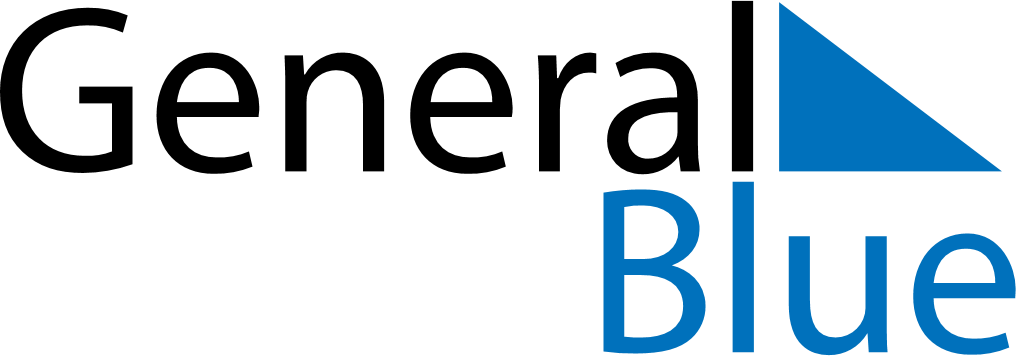 February 2018February 2018February 2018February 2018CameroonCameroonCameroonMondayTuesdayWednesdayThursdayFridaySaturdaySaturdaySunday1233456789101011Youth Day12131415161717181920212223242425262728